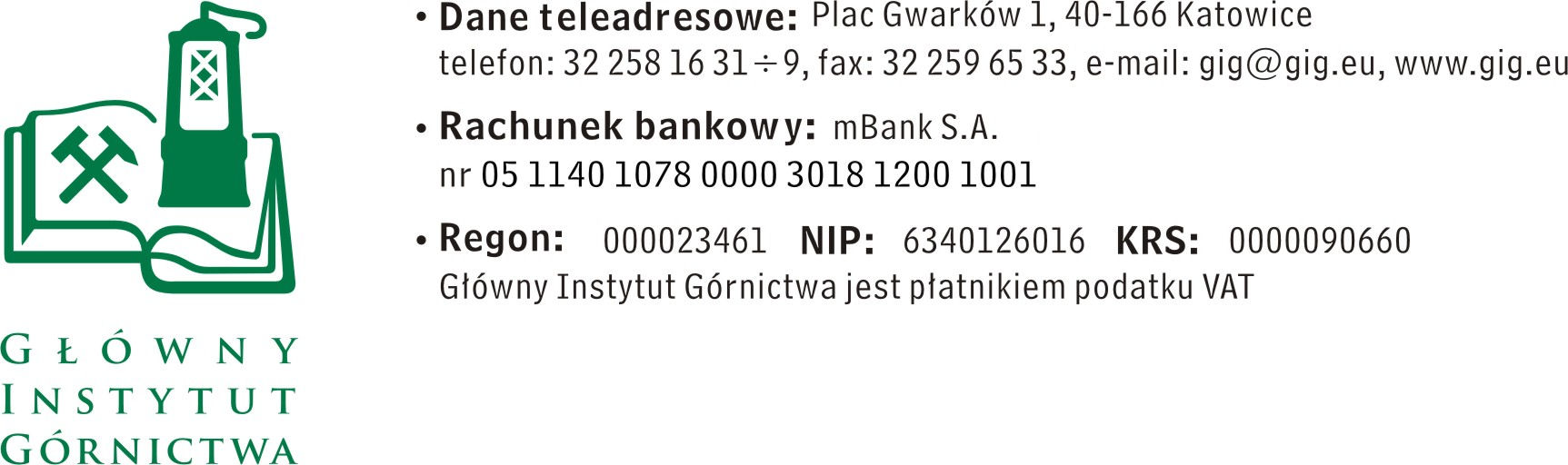 FZ-1/  4950  /KB/18						Katowice, dnia 26.02.2018 r.Dostawa   dwóch aspiratorówDotyczy  :  zapytania ofertowego.Informacje ogólne1.	  Zamawiający: 	Główny Instytut GórnictwaDo niniejszego zapytanie ofertowego nie stosuje się przepisów ustawy Prawo Zamówień Publicznych  z dnia 29 stycznia 2004 r. (Dz. U. z 2017.poz. 1579).Zapytanie ofertowe prowadzone jest zgodnie z zasadami konkurencyjności w ramach projektu: TERDUMP: „Współpraca VSB-TUO/GIG Katowice w badaniach zapożarowanych hałd po obu stronach wspólnej granicy”, nr rejestracyjny CZ.11.4.120/0.0/0.0/15_006/0000074, współfinansowanego z Europejskiego Funduszu Rozwoju Regionalnego w ramach Programu INTERREG V-A Republika Czeska-PolskaBrak możliwości składania ofert częściowych.Opis przedmiotu zamówieniaPrzedmiotem zamówienia w ramach niniejszego zapytania ofertowego jest zakup dwóch aspiratorów: jednego dwukanałowego oraz jednego czterokanałowego. 1.Automatyczny aspirator dwu kanałowyAutomatyczny aspirator cztero-kanałowyDane techniczneZamawiający posiada wdrożony system zarządzania spełniający wymagania obowiązujących norm i dokumentów (obecnie normy PN-EN ISO/IEC 17025:2005). Podane przez Zamawiającego normy są wpisane w dokumentację dotyczącą posiadanej akredytacji. Zamawiający dopuszcza spełnienie norm równoważnych – w takim przypadku Wykonawca jest zobowiązany na swój koszt i ryzyko przeprowadzić proces zapewniający  Zamawiającemu utrzymanie wszystkich posiadanych uprawnień i akredytacji.W ofercie należy podać: -	 nazwę urządzenia oraz cenę netto w PLN / brutto w PLN (cena winna obejmować koszty opakowania, transportu i ubezpieczenia  oraz instruktażu stanowiskowego od Wykonawcy do Zamawiającego),      -     Termin  gwarancji : 12 lub 24 miesięcyInne wymagania:- Termin dostawy i warunki dostawy - Zamawiający wymaga realizacji zamówienia: do 3 tygodnie od daty zawarcia umowy na warunkach CIP Incoterms 2010, do oznaczonego miejsca wykonania, tj. Główny Instytut Górnictwa, Zakład Monitoringu Środowiska, Plac Gwarków 1, 40 - 166 Katowice - Warunki płatności - termin płatności będzie liczony od daty dostarczenia do GIG prawidłowo wystawionej faktury po zrealizowanej dostawie. - Warunki gwarancji i rękojmi – Wykonawca udzieli gwarancji, która obowiązywać będzie od daty  odbioru przedmiotu   zamówienia. - Czas reakcji serwisowej od zgłoszenia (naprawa, podstawienia urządzenia zapasowego) - 3 dni roboczeII. 	Kryteria oceny ofert oraz wybór najkorzystniejszej ofertyKryteriami oceny ofert będą:Cena brutto = 95 % Przyznawanie ilości punktów poszczególnym ofertom w kryterium „cena brutto” odbywać się będzie wg następującej zasady:                 najniższa cena brutto występująca w ofertach x 100X punktów  =  -------------------------------------------------------------------------					         cena brutto oferty ocenianejotrzymana ilość punktów pomnożona zostanie przez wagę kryterium tj. 95%. Wyliczenie zostanie dokonane z dokładnością do dwóch miejsc po przecinku. Maksymalna ilość punktów:  95. Termin gwarancji = 5 %- do 12 miesięcy  – 0 pkt. - do 24 miesięcy – 5 pkt. Zamawiający uzna za najkorzystniejszą i wybierze ofertę o najniższej cenie, która spełnia wszystkie wymagania określone w Opisie przedmiotu zamówienia.Cena podana przez Wykonawcę nie będzie podlegała zmianie w trakcie realizacji zamówienia.Informuję, że w przypadku zaakceptowania Państwa oferty zostaniecie o tym fakcie powiadomieni i zostanie wdrożone przygotowanie zamówienia. IV. Miejsce i termin składania ofertOfertę należy złożyć do dnia 7.03.2018 r. godz. 10.00.  Ofertę można złożyć drogą elektroniczną, faxem lub w siedzibie Zamawiającego:Główny Instytut Górnictwa,Plac Gwarków 1,40-166 Katowice,adres e-mail: kbula@gig.euKontakt handlowy:	mgr inż. Krystyna Bula	- tel. (32) 259 25 11- e-mail: kbula@gig.eumgr Monika Wallenburg    	- tel. (32) 259 25 47- e-mail: mwallenburg@gig.euZamawiający informuje, iż ocenie podlegać będą tylko te pozycje, które wpłyną do Zamawiającego w okresie od dnia wszczęcia niniejszego rozeznania rynku do dnia, w którym upłynie termin składania ofert.W toku badania treści ofert Zamawiający zastrzega sobie prawo do zwrócenia się do Wykonawcy o złożenie wyjaśnień dotyczących treści złożonej oferty oraz do wyznaczenia terminu do udzielenia odpowiedzi pod rygorem odrzucenia oferty.Zamawiający zastrzega sobie prawo do unieważnienia zapytania ofertowego w każdej chwili,        bez podania przyczyny.Wykonawca zobowiązuje się do zawarcia umowy zgodnej z załączonym wzorem umowy.Ofertę należy złożyć na załączonym formularzu ofertowym. zał.1.FZ-1/ 4950      /KB/18																					Załącznik nr 1do zapytania ofertowego  Nazwa/Imię i Nazwisko Wykonawcy:.........................................................................Adres: ……………………………………….NIP: ………………………………………………Regon: ……………………………………………Nr tel.:	……………………………………………Nr faksu: ………………………………………..Adres e-mail:	…………………………………..Osoba do kontaktu: …………………………...Nazwa banku: …………………………………Nr rachunku:	…………………………………		Główny Instytut Górnictwa Plac Gwarków 1 40-166 Katowice FORMULARZ OFERTOWY nr ......................... z dnia ...................W odpowiedzi na zapytanie ofertowe z dnia 26/02/2018 r. na dostawę …………………………..  oferujemy wykonanie przedmiotu zamówienia zgodnie z warunkami zawartymi w/w zapytaniu ofertowym za cenę: netto: ……………………/PLN/ słownie:……………………………………………………………………………wartość podatku VAT: ……/PLNsłownie:…………………………………………………………….……………………brutto: ………………… /PLN/      słownie:……………………………………………Termin gwarancji : ……………………………………………………………………………………należy wpisać 12 lub 24 miesiąceOświadczenie Wykonawcy: Oświadczam, że cena brutto obejmuje wszystkie koszty realizacji przedmiotu zamówienia,Oświadczam, że spełniam wszystkie wymagania zawarte w Zapytaniu ofertowym,Oświadczam, że uzyskałem od Zamawiającego wszelkie informacje niezbędne do rzetelnego sporządzenie niniejszej oferty, Oświadczam, że uznaję się za związanego treścią złożonej oferty, przez okres 30 dni od daty złożenia oferty..............................................................						.............................................................(miejscowość, data)						         (podpis osoby uprawnione)UMOWA DOSTAWY  NR PL/000023461/4950/KB/18 Zawarta w dniu  .................................... w  Katowicach pomiędzy ……………………………………………wpisanym  do ………………………………………….., REGON nr: 015875876, zwaną w dalszej części umowy SPRZEDAJĄCYM, reprezentowaną przez: 1. ……………………			:	………………………………………….. a GŁÓWNYM INSTYTUTEM GÓRNICTWA, z siedzibą w Katowicach, Plac Gwarków 1, wpisanym do Krajowego Rejestru Sądowego pod nr KRS 0000090660, w Sądzie Rejonowym w Katowicach, Regon 
nr 000023461, jako Zamawiającym, zwanym w dalszej części umowy KUPUJĄCYM, reprezentowanym przez :1.………………………………………..	:	…………………………………………. 2. ………………………………		:	……………………………………….. następującej treści : 1. 	PRZEDMIOT UMOWY  I CENA UMOWY1. Główny   Instytut   Górnictwa   udziela zamówienia na zakup ………………………….., zwanego dalej „przedmiotem umowy” zgodnie z ofertą z dnia ……………..  zgodnie z art. 4 pkt. 8 Ustawy Prawo Zamówień Publicznych z dnia 29 stycznia 2004 r. (Dz. U. z 2017 r. poz. 1579) oraz aktów wykonawczych wydanych na jej podstawie.2. Za przedmiot umowy KUPUJĄCY zapłaci SPRZEDAJĄCEMU kwotę brutto w wysokości: ………….. PLN, słownie: …………………………………………….., w tym podatek VAT w kwocie: ……….. PLN, słownie:……………………………………………………………………………………… .  3. Cena obejmuje koszty dostawy na warunkach DDP Incoterms 2010 do oznaczonego miejsca wykonania, 
tj. Główny Instytut Górnictwa, Plac Gwarków 1, 40-166 Katowice, Zakład Monitoringu Środowiska.       2.	WARUNKI PŁATNOŚCI1. Należność za przedmiot umowy, o którym mowa w 1 ust. 2 zostanie przelana na konto SPRZEDAJĄCEGO: w  banku	…………………………………………..     nr rachunku	………………………………………….na warunkach :płatność będzie dokonana w terminie do 30 dni. Termin płatności będzie liczony od daty dostarczenia do GIG prawidłowo wystawionej faktury. 2. Za płatność dokonaną po terminie określonym w ust. 1 SPRZEDAJĄCY ma prawo domagać się  odsetek za opóźnienie w zapłacie. 3. SPRZEDAJĄCY wyraża zgodę  na  zapłatę za wykonany przedmiot umowy wyłącznie przez KUPUJĄCEGO, bezpośrednio na jego rzecz i wyłącznie w drodze przelewu na rachunek wskazany w umowie. Umorzenie długu KUPUJĄCEGO wobec SPRZEDAJĄCEGO, poprzez uregulowanie w jakiejkolwiek formie na rzecz osób trzecich, aniżeli bezpośrednio na rzecz SPRZEDAJĄCEGO, może nastąpić wyłącznie za uprzednią zgodą KUPUJĄCEGO i SPRZEDAJĄCEGO wyrażoną w formie pisemnej pod rygorem nieważności.4.SPRZEDAJĄCY oświadcza, że jakiekolwiek jego  prawa, wynikające bezpośrednio lub pośrednio 
z niniejszej umowy, w tym również należności uboczne (odsetki), nie zostaną przeniesione na rzecz osób trzecich bez uprzedniej zgody KUPUJĄCEGO wyrażonej w formie pisemnej pod rygorem nieważności.5.SPRZEDAJĄCY oświadcza, że nie dokona żadnej czynności prawnej, ani faktycznej, której bezpośrednim lub pośrednim skutkiem będzie zmiana wierzyciela na inny podmiot. Ograniczenie to dotyczy w szczególności przelewu, subrogacji ustawowej oraz  umownej, zastawu, hipoteki oraz przekazu.6.SPRZEDAJĄCY oświadcza, że w  celu dochodzenia praw z  niniejszej umowy nie udzieli upoważnienia, 
w tym upoważnienia inkasowego, innemu podmiotowi, w tym podmiotowi prowadzącemu działalność windykacyjną.7. Osoba składająca podpis w imieniu SPRZEDAJĄCEGO jest upoważniona do zaciągania zobowiązań 
w imieniu  SPRZEDAJĄCEGO i oświadcza, że takie upoważnienie zostało jej udzielone oraz na dzień zawarcia umowy nie zostało odwołane.§ 3.	FAKTUROWANIESPRZEDAJĄCY  wystawi  fakturę VAT i przekaże je KUPUJĄCEMU.Faktura będzie opisana w sposób następujący:SPRZEDAJĄCY  / nazwa , adres /			-	………………………   								…………………………   								……………………………..    Numer identyfikacyjny „Sprzedającego”			(NIP)	………………………	 KUPUJĄCY 					-	Główny Instytut Górnictwa, Plac Gwarków 1, 40-166 KatowiceNumer identyfikacyjny „ Kupującego ”				(NIP)	634 – 012 – 60 – 16KUPUJĄCY  potwierdza upoważnienie do otrzymywania faktur VAT i upoważnia SPRZEDAJĄCEGO do jej wystawiania bez swojego podpisu. SPRZEDAJĄCY  potwierdza upoważnienie do wystawienia faktur VAT. 4.	TERMIN I WARUNKI  WYKONANIA ZAMÓWIENIA1. SPRZEDAJĄCY dostarczy „przedmiot umowy” w terminie do 3 tygodni od daty zawarcia umowy na warunkach DDP Incoterms 2010 do oznaczonego miejsca wykonania, tj. Główny Instytut Górnictwa, Plac Gwarków 1, 40-166 Katowice, Zakład Monitoringu Środowiska.       5.	ODPOWIEDZIALNOŚĆ SPRZEDAJĄCEGO Z TYTUŁU GWARANCJI I RĘKOJMIWarunki odpowiedzialności określa niniejsza umowa, Kodeks Cywilny oraz oferta SPRZEDAJĄCEGO. 
W przypadku rozbieżności postanowień w danej kwestii, pierwszeństwo mają postanowienia korzystniejsze dla KUPUJĄCEGO. SPRZEDAJĄCY  udzieli gwarancji i rękojmi na dostarczone urządzenie na następujących warunkach: …………………….. miesięcy od daty dostawy.  W przypadku  zgłoszenia reklamacyjnego, WYKONAWCA zobowiązuje się  w terminie do 3 dni  od otrzymania informacji dokonać, na własny koszt,  zapewnić urządzenie zastępcze lub dokonać naprawy urządzenia wraz z pełnym okresem gwarancyjnym.SPRZEDAJĄCY gwarantuje, że towar zamawiany w tej umowie jest nowy, pozbawiony wad materiałowych i wykonawczych, a ponadto jest wykonany zgodnie z obowiązującymi standardami 
i normami jakościowymi (certyfikaty).Uprawnienia z tytułu rękojmi za wady „przedmiotu umowy” przysługują KUPUJĄCEMU niezależnie od uprawnień z tytułu gwarancji – wszelkie postanowienia zawarte w karcie gwarancyjnej lub ofercie SPRZEDAJĄCEGO, a sprzeczne z powyższym, uważa się za bezskuteczne wobec Stron.Uprawnienia z tytułu rękojmi rozpoczynają się w dacie odbioru przez KUPUJĄCEGO „przedmiotu umowy” wraz z fakturą i nie mogą skończyć się wcześniej niż uprawnienia z tytułu gwarancji obejmującej dostarczony towar.KUPUJĄCY  ma obowiązek zawiadomić SPRZEDAJĄCEGO o wadzie najpóźniej w okresie jednego miesiąca od daty jej wykrycia – faksem, pocztą elektroniczną lub pisemnie na adres SPRZEDAJĄCEGO.Okres rękojmi ulega przedłużeniu o okres usuwania wady. Okres usuwania wady rozpoczyna się 
z dniem zawiadomienia SPRZEDAJĄCEGO o wadzie, a kończy z dniem przekazania „przedmiotu umowy”  wolnego od wad upoważnionemu przedstawicielowi KUPUJĄCEGO. Wady ujawnione w okresie rękojmi usuwane będą bezpłatnie (dotyczy to wszystkich materiałów, części 
i czynności podjętych w związku z usunięciem wady), w okresach ustalonych każdorazowo przez Strony. Termin usuwania wad wynosić będzie maksymalnie 30 dni kalendarzowych od daty zgłoszenia wady. 
Z czynności odbioru wadliwego „przedmiotu umowy” zostanie spisany protokół.W przypadku konieczności usunięcia wad  „przedmiotu umowy”, koszt i odpowiedzialność za jej transport ponosi SPRZEDAJĄCY. Koszt i odpowiedzialność ponosi SPRZEDAJĄCY od chwili wydania wadliwego „przedmiotu umowy” jego upoważnionemu przedstawicielowi, do chwili odbioru „przedmiotu umowy” przez upoważnionego przedstawiciela KUPUJĄCEGO, po usunięciu wady.Jeżeli wady „przedmiotu umowy” usunąć się nie da, albo SPRZEDAJĄCY nie usunie wady w okresie, 
o którym mowa w ust. 9, albo po usunięciu wady „przedmiotu umowy” nadal wykazuje wady, KUPUJĄCY może:żądać bezpłatnej wymiany „przedmiotu umowy” na wolny od wad o nie gorszych parametrach, 
w okresie uzgodnionym przez Strony, bądźżądać obniżenia ceny w odpowiednim stosunku, bądźodstąpić od umowy, bez względu na charakter i rozmiar wady, bądź dokonać wymiany „przedmiotu umowy” na wolny od wad, na koszt i ryzyko SPRZEDAJĄCEGO.  6.	POUFNOŚĆ1. Umowa jest jawna i podlega udostępnieniu na zasadach określonych w przepisach Ustawy z dnia 6 września 2001 r. O dostępie do informacji publicznej (Dz. U. 2016. 1764 tj. z dnia 2016.10.26).  2. SPRZEDAJĄCY zobowiązany jest do zachowania poufności wszelkich informacji stanowiących tajemnicę przedsiębiorstwa w rozumieniu art. 11 ust. 4 Ustawy z dnia 16 kwietnia 1993 r. o zwalczaniu nieuczciwej konkurencji (Dz. U. 2003.153.1503 tj. z dnia 2003.09.01).  7. 	KARY  UMOWNE Z TYTUŁU NIEDOTRZYMANIA OKREŚLONYCH WARUNKÓWW przypadku opóźnienia w wykonaniu dostawy SPRZEDAJĄCY jest zobowiązany do zapłaty kar umownych w wysokości 0,5 % wartości niedostarczonego przedmiotu umowy brutto za każdy dzień opóźnienia, licząc od następnego dnia po upływie terminu określonego w 4, ust. 1.2. W przypadku opóźnienia w usunięciu wad lub uzupełnienia ilościowego,  SPRZEDAJĄCY jest zobowiązany do zapłaty kar umownych w wysokości  0,5 % wartości  brutto „przedmiotu umowy” za każdy rozpoczęty dzień opóźnienia, licząc od następnego dnia po upływie terminu określonego  w  5 ust. 3 i 9. 3.  W przypadku niewykonania umowy z przyczyn niezależnych od KUPUJĄCEGO, SPRZEDAJĄCY jest zobowiązany do zapłaty kary umownej w wysokości 20% wartości umowy brutto.4. W przypadku odstąpienia od umowy przez KUPUJĄCEGO z przyczyn, za które odpowiada SPRZEDAJĄCY, SPRZEDAJĄCY zapłaci kary umowne w wysokości 20% wartości umowy brutto.5. W przypadku wystąpienia szkody przewyższającej wartość kary umownej SPRZEDAJĄCY zapłaci KUPUJĄCEMU odszkodowanie uzupełniające do wysokości poniesionej szkody.6. Kary, o których mowa powyżej SPRZEDAJĄCY zapłaci na wskazany przez KUPUJĄCEGO rachunek bankowy przelewem, w terminie 14 dni kalendarzowych od dnia doręczenia mu żądania KUPUJĄCEGO zapłaty kary umownej. Po bezskutecznym upływie terminu KUPUJĄCY ma prawo potrącić kary umowne 
z należnego wynagrodzenia SPRZEDAJĄCEGO.  8.	ODSTĄPIENIE OD UMOWY1. W razie opóźnienia w wykonaniu umowy z przyczyn zależnych od SPRZEDAJĄCEGO, KUPUJĄCY może:a) odstąpić od umowy po upływie 14 dni od dnia powstania opóźnienia, bez potrzeby wyznaczania dodatkowego terminu i żądać kary umownej z tytułu niewykonania umowy lub,b) wyznaczyć dodatkowy termin wykonania umowy, żądając kary umownej za opóźnienie z zagrożeniem odstąpienia od umowy.2. Jeżeli SPRZEDAJĄCY realizuje dostawę niezgodnie z warunkami niniejszej umowy, KUPUJĄCY wzywa do zmiany sposobu realizacji dostawy wyznaczając w tym celu odpowiedni termin. Po upływie wyznaczonego terminu, KUPUJĄCEMU przysługuje prawo odstąpienia od umowy z przyczyn leżących po stronie SPRZEDAJĄCEGO.  9.	KLAUZULA PRAWNAStrony zobowiązują się w przypadku sporów zaistniałych z tytułu umowy, dążyć do osiągnięcia porozumienia.W przypadku gdy strony nie mogą osiągnąć porozumienia, rozstrzygnięcie nastąpi przez Polski Sąd Powszechny właściwy dla siedziby KUPUJĄCEGO i na podstawie prawa polskiego.W sprawach nie unormowanych niniejszą umową mają zastosowanie odpowiednie przepisy Prawa Polskiego, Kodeksu Cywilnego oraz oferty SPRZEDAJĄCEGO.W przypadku sprzeczności pomiędzy postanowieniami zawartymi w w/w aktach, pierwszeństwo 
w zastosowaniu mają postanowienia korzystniejsze dla KUPUJĄCEGO.10.   ZMIANA ZAWARTEJ UMOWY (ANEKS)1.	Wszelkie zmiany niniejszej Umowy wymagają pod rygorem nieważności formy pisemnej. 11. 	POSTANOWIENIA KOŃCOWEUmowa została sporządzona w 2 jednobrzmiących egzemplarzach z przeznaczeniem po jednym egzemplarzu dla każdej ze stron.Ewentualne zmiany umowy muszą być uzgodnione przez obie strony w formie pisemnej pod rygorem nieważności.SPRZEDAJĄCY :							KUPUJĄCY :		......................................						            .......................................	    .........................................						           ........................................Dane techniczneDane techniczneZakresy pomiarowe natężenia przepływu 30 ÷ 210 dm3/godz.Pojemność licznika przepływudo 5000 dm3Liczba kanałów2Dokładność odczytu0,1 dm3Tolerancja ( w temp. 25° )lepsza niż 1%W pełnym zakresie temperatury pracylepsza niż 2,5%Rozdzielczość wskazań0,1dm3/godzMaksymalne podciśnienie wejściowedla zakresu 5÷35 i 10÷70dla zakresu 5÷35 i 10÷70 15 kPa dla zakresu 20÷140 i 30÷210 20 kPaMasado 10 kgTemperatura przechowywania0÷70°CTemperatura pracy5÷50°CZasilanie230V 12 V Świadectwo wzorcowania zgodne z 17025Stabilizowana prędkość przepływu gazuDwa zakresyZakres pomiarowy natężenia przepływuDwa zakresyPojemność licznika objętoścido 9,999 m3dokładność nastawy0,1 dm3dokładność odczytu0,1 dm3Pojemność licznika czasu Min 47 h dokładność nastawy1 min.dokładność odczytu1sek.Tolerancja w temp. 25 oC<1% W pełnym zakresie temperatury<2,5 %Dokładność wskazań0,1 dm3/hLiczba kanałów4W tym 	2 kanały z przepływem90 – 210 dcm3 /h		2 kanały z przepływem120 – 300 dcm3 /hMaksymalne podciśnienie wejściowe10 kPaTemperatura pracy5  ÷ 50oCWilgotność względnaponiżej 90%Zasilanie230V Świadectwo wzorcowania zgodne z 17025Lp.Nazwa przedmiotu zamówienia*   JednostkamiaryIlość Cena jedn.     (netto)      
w PLNRabat ……..% w PLN Wartość ogółem (netto) po rabacie
 w PLNKwota podatku VAT          
 w PLNWartość  ogółem (brutto) 
w PLN123456789RAZEM : RAZEM : RAZEM : RAZEM : RAZEM : 